ZÁVĚREČNÁ ZPRÁVA O ČINNOSTI ŠKOLY2017/2018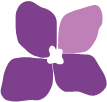 Základní a mateřská škola Ostrava – Výškovice, Šeříková 33, příspěvková organizaceZÁKLADNÍ ÚDAJE O ŠKOLEÚdaje o školeNázev školy: 	Základní škola a mateřská škola Ostrava-Výškovice, Šeříková 33, příspěvková organizaceSídlo: 			Šeříková 33/682 , 700 30 Ostrava - VýškoviceIČ    školy: 		70631786IZO školy: 		102 832 650Identifikátor zařízení: 600 145 115Telefonní číslo: 	596750070E-mail: 		skola@zsserikova.czWebové stránky:        www.zsserikova.cz Způsob hospodaření: 	Příspěvková organizaceSoučásti školy: 	Školní jídelna 		(IZO: 102 968 225)Školní družina 	(IZO: 120 100 096)Mateřská škola    	(IZO: 107 630 231)Datum zař. do rejstříku: 	1. 7. 1999Nejvyšší povolený počet žáků:základní škola: 	600 žákůmateřská škola:	156 dětíškolní družina: 	150 žákůKapacita školní jídelny: 	520 jídelŘeditelka školy:Jméno a příjmení: 	Mgr. Zuzana Hranická (od 1.8. 2018)Zřizovatel školy:Název zřizovatele: 	Město Ostrava, Městský obvod Ostrava - JihSídlo zřizovatele: 	Horní 3, 700 45 Ostrava - HrabůvkaŠkolská rada:		Datum vzniku:	29. 11. 2005Sídlo:			Šeříková 33, 700 30 Ostrava-VýškovicePočet členů:		3Od října 1996 má škola statut fakultní školy Pedagogické fakulty Ostravské univerzity. Od 1. 9. 2007 je škole ministerstvem školství povoleno individuálního vzdělávání žáků na 2. stupni základní školy.Při škole působí od 8. 1. 1992 občanské sdružení  -  Sdružení rodičů a přátel školy při ZŠ Šeříková, OstravaK 31. 7. 2018 ukončil působení dlouholetý ředitel Mgr. Jiří Bakončík a novou ředitelkou školy se stala Mgr. Zuzana Hranická Členění organizaceOrganizaci tvoří:  Základní škola Šeříková 33, Ostrava – Výškovice;Mateřská škola Předškolní 1, umístěná v samostatném objektu na adrese Předškolní 1, Ostrava-Výškovice;Školní družina umístěná v samostatném objektu na adrese Šeříková 31, Ostrava-Výškovice;Školní jídelna při ZŠ Šeříková 33, Ostrava – Výškovice, která je umístěna v objektu základní školy.Přehled o škole ve školním roce 2017/2018Mateřská školaMateřská škola (dále jen MŠ) zajišťuje předškolní výchovu a vzdělávání. Navštěvují ji děti ve věku od dvou let do nástupu do základní školy a děti s odkladem povinné školní docházky. Ve školním roce 20017/20018 měla MŠ šest tříd, z toho jednu logopedickou. Celkem navštěvovalo MŠ k 30.9.2017 124 dětí, z toho bylo 10 dětí v logopedické třídě, všechny děti navštěvovaly školku v celodenním režimu. Vzdělávání zajišťovali pedagogičtí zaměstnanci s odpovídajícím vzděláním. Oproti předchozímu školnímu roku nedošlo k výraznější změně v počtu žáků, MŠ je dostatečně obsazená. Významný je pouze nárůst dvouletých dětí.    Práce v MŠ je ze strany pedagogů kvalitní, o čemž svědčí stabilní zájem o umístění děti do mateřské školy. Mateřská škola byla ve školním roce 2017/2018vybavena novými šatními bloky, obnovilo se vybavení kuchyněk umístěných vedle tříd. Proběhlo malování v několika třídách. Mateřská škola je postupně dovybavována moderními hračkami a dalšími didaktickými pomůckami. Pro děti v mateřské škole je nabízen kroužek keramiky, který se těší velké oblibě. Přesto je nabídka kroužku nedostatečná a na žádost rodičů bude od příštího školního roku rozšířená. Velkým problémem mateřské školy je nedostatečné vybavení pro dvouleté děti, což se vedení školy od příštího školního roku pokusí změnit za pomocí evropských dotací. Prioritou je zaměstnáni chůvy a dovybavení školky potřebnými didaktickými pomůckami pro nejmenší děti.   Základní školaVe školním roce 20017/20018 byla základní škola (dále jen ZŠ) úplnou základní školou rozdělenou na dva stupně. První stupeň byl tvořen 1. až 5. ročníkem, druhý stupeň 6. až 9. ročníkem. Počet tříd a žáků v ročnících základní školyPoznámka:   	Výše uvedené údaje vychází ze zahajovacích statistických výkazů podle stavu k 30. 9. 2017.IV – žáci zařazení do individuálního vzdělávání podle § 41 zákona č.561/2004 Sb.Ve školním roce 2017/2018 měla ZŠ 18 tříd, z toho 12 na 1. stupni a 6 na 2. stupni. Ve škole se vyskytují velmi rozdílné počty žáků ve třídách, které se pohybují od 17 do 28 žáků ve třídě. Počty odcházejících žáků, včetně přecházejících na víceletá gymnázia je aktuálně kompenzován novými žáky – žáky přestupujícími z jiných škol a zejména vyššími počty žáků přijímanými do prvního ročníku.Škola poskytuje individuální vzdělávání žáku na obou stupních základní školy. Dochází k nám žáci z celého Moravskoslezského kraje, jelikož škola má z tímto typem vzdělávání bohaté zkušenosti, proto se na n zákonní zástupci žáků obracejí. Systém individuálního vzděláváni je dobře propracovaný, pedagogové jsou na tuto formu práce již navyklí, což umožňuje výbornou komunikaci se zákonnými zástupci a dopomáhá k dobrým výsledkům individuálně vzdělávaných žáků.Školní družinaŠkolní družina (dále jen ŠD) zajišťuje odbornou výchovnou činnost pro přihlášené žáky 1. stupně základní školy po ukončení vyučování. Ve školním roce 2017/2018 bylo do školní družiny přihlášeno 140 žáků, které byly rozděleny do 5 oddělení. Počet dětí v průběhu roku se výrazně neměnil.Vychovatelskou činnost zajišťovaly kvalifikované vychovatelky. Ve ŠD pracovalo pět vychovatelek v rozsahu pěti pracovních úvazků. Dobré výsledky školní družiny jsou dány kvalitním výchovným programem – od 1.9.2007 pracuje ŠD podle vlastního školního vzdělávacího programu, a zájmem o mimoškolní aktivity realizované ve školní družině.Ve všech odděleních ŠD byly během školního roku uplatňovány všechny výchovné činnosti zařazené do tematických okruhů Školního vzdělávacího programu školní družiny. Běžná činnost byla zpestřena akcemi aktivitami: „Podzimní sportovní den v ŠD“, „Drakiáda“, „Mikulášské odpoledne“, „Družina má talent“, „Pexesový král“, „dětský karneval v ŠD“, „Den Země“, „Den dětí“, …. Na tyto akce pak navazovala činnost jednotlivých oddělení, kde bylo téma dále rozvíjeno v různých zájmových aktivitách. Pro rekreační aktivity byly využívány prostory školního hřiště a zahrady (míčové hry, pohybové hry, houpačky, sáňkování, relaxační pohyb,…)Ve školní družině pokračovala činnost keramického kroužku. Děti se svými výrobky podílely na přípravě „Vánočního jarmarku“. Při společné akci předvedli svou zručnost také svým rodičům. S rodiči bylo průběžně projednáváno chování, osobnostní vlastnosti. Nadání děti a jejich případné problémy. Vychovatelky usilovaly o vytvoření užších, přátelských vztahů s rodiči dětí.Školní jídelnyV rámci organizace fungují dvě školní jídelny – jídelna základní školy a jídelna mateřské školy. Školní jídelny zajišťovaly stravování dětí a dospělých. Ve školní jídelně ZŠ se stravovalo k 30.10.2017 289 žáků a 29 dospělých zaměstnanců školy. Škola nezajišťuje stravování cizích strávníků. V jídelně mateřské školy se stravovalo ke stejnému datu 125 dětí a 16 dospělých zaměstnanců mateřské školy.Ve školní jídelně ZŠ je vařeno dietní stravování, připravuje se bezlaktózová dieta. Zaměstnanci obou jídelen se aktivně podílejí na akcích pořádaných v rámci organizace. Ve školní jídelně probíhají za účasti kuchařek akce k Vánocům a Velikonocům, v mateřské škole zaměstnanci ŠJ svými kulinářskými výrobky obohacují pořádané akce pro děti a rodiče.Materiální a technické vybavení školyOrganizace užívá tři budovy. V jedné je umístěna škola a školní jídelna, ve druhé školní družina, ve třetí mateřská škola.Pro výuku je základní škola vybavena 36 učebnami, z toho 14 specializovanými, které jsou určeny pro výuku, fyziky a chemie, technické výchovy, pěstitelství, rodinné výchovy, informatiky, dramatické výchovy, hudební výchovy a výtvarné výchovy.Škola využívá dvě tělocvičny, hřiště, žákovskou kuchyňku a vlastní divadelní sál. Ve většině učeben je instalována interaktivní tabule a v tomto roce byla dokoupena další, která byla umístěna do učebny, která slouží k výuce angličtiny na prvním stupni. Pouze učebna chemie není doposud interaktivní technikou vybavena, což je plán do dalších let. Pro práci žáků v předmětu IKT slouží počítačová učebna vybavena 30 počítači s připojením na internet. Kromě počítačů je k dispozici tiskárna, digitální fotoaparát, kamera a v letošním roce zakoupena 3D tiskárna. Pro výuku cizích jazyků byla využívána jazyková učebna vybavená interaktivní tabulí s nainstalovanými interaktivními učebnicemi, vybavena nábytkem a technikou určenou speciálně k výuce cizích jazyků.Vyučující mají k dispozici pro potřeby výuky osobní notebooky, přenosné dataprojektory, audiotechniku. Pro práci žáků a zaměstnanců je zřízená školní počítačová síť s počítači umístěnými ve většině kabinetů a v učebnách. Wi-Fi síti je pokryta velká část učeben a prostor školy. Pedagogům byl ovšem zrušen přístup na společnou tiskárnu a kopírku. Tisk a kopírování bylo možné pouze se souhlasem ředitele školy. Toto opatření bylo zrušeno novým vedením školy. Pro evidenci žáků, vedení třídních knih a komunikaci s rodiči využívá škola systém Škola OnLine. Z prostředku ONIV byly zakoupeny ve školním roce převážně učebnice pro žáky prvních tříd a učebnice nahrazující vyřazené nebo chybějící pro žáky všech ročníků. Byl prodloužen přístup učitelům k internetovým portálům Datakabinet a ŠkolaProfi. Uhrazeno bylo předplatné odborných časopisů. Hrazeno bylo rovněž další vzděláváním pedagogických pracovníků a nákup osobních ochranných prostředků v souladu s vnitřní směrnicí. Integrovaným žákům a žákům, kteří nastoupili do 1. třídy, byly zakoupeny a vydány školní potřeby v souladu s platnými předpisy.V oblasti provozu byla plánovaná údržba školy zaměřena na zajištění chodu školy, plnění hygienických norem a zajištění bezpečnosti žáků i zaměstnanců školy.PŘEHLED UČEBNÍCH OBORŮ Obory studia:Kód oboru:		79-01-C/001Popis oboru:		Základní školaForma studia:		DenníDélka studia:		Devět letCílem základní školy je vzdělat žáky v rozsahu stanoveném Standardem základního vzdělávání. Kromě předávání znalostí a dovedností žákům je snahou školy rozvíjet i osobnost žáka. Ke splnění cílů v oblasti vzdělávání má základní škola zpracován ŠVP „Škola pro život, život do školy“. Hodinová dotace předmětů pro jednotlivé ročníky v učebních plánech se snaží reflektovat množství a náročnost učiva v jednotlivých předmětech a ročnících. Rozvržení počtu hodin volitelných předmětů má za cíl umožnit žákům postupně se profilovat podle jejich zájmů s ohledem na možnost jejich dalšího postupu na střední školy.Ve školním roce 2017/2018 probíhala výuka ve všech ročnících podle ŠVP „Škola pro život, život do školy“, Přehled učebních plánů školy pro školní rok 2017/2018 je uveden v příloze.Škola vzdělává několik žáků v rámci individuálního vzdělávání. Vzdělávání zařazených žáků probíhalo podle Školního vzdělávacího programu. Volitelné ani nepovinné předměty v tomto školním roce nebyly vyučovány. Práce s dětmi v mateřské škole probíhala podle školního vzdělávacího programu „Krok za krokem celým rokem“ zpracovaného na základě platného Rámcového vzdělávacího programu pro předškolní vzdělávání.Práce s dětmi ve školní družině probíhala ŠVP školní družiny. Vzdělávací dokumenty, podle kterých probíhá výuka, jsou k dispozici u vedení školy. PERSONÁLNÍ ZABEZPEČENÍ ČINNOSTI ŠKOLYVe škole pracovalo k 30. 6. 2018 celkem 61 zaměstnanců (bez žen na mateřské a další rodičovské dovolené), Ve vedoucích a řídících funkcích pracovalo osm zaměstnanců: ředitelka školy,zástupce ředitelky školy (statutární zástupce)vedoucí útvaru mateřské školy,vedoucí školní jídelny,vedoucí školní družiny,hlavní kuchařka v jídelně ZŠ,hlavní kuchařka v jídelně MŠOproti školnímu roku 2016/2017 se počet vedoucích zaměstnanců nezměnil.     Na škole působí jeden výchovný poradce a jeden metodik prevence. Pedagogičtí zaměstnanciK 30. 6. 2018 pracovalo v organizaci celkem 41 pedagogů. Z tohoto počtu bylo 25 učitelů ZŠ, 9 učitelek MŠ a 5 vychovatelek školní družiny a 2 asistentky pedagoga.  Učitelský sbor ZŠSložení 							Odborná a pedagog.způsobilostPočet celkem 		25 				VŠ vzdělání pro 1. stupeň ZŠ 		  13Počet žen 		23				VŠ vzdělání pro 2. stupeň ZŠ 		   12Počet mužů 		  2				Učitelský sbor MŠSložení 				                               Odborná a pedagog.způsobilost		 Počet celkem 		 9	                                     VŠ vzdělání magisterské		  1	Počet žen 		 9 	                                      VŠ vzdělání bakalářské	 	  0	Počet mužů 		  0	                                      Střední odborné vzdělání pro MŠ.	  8                               	                                                        v tom se spec.pedagogikou    	  1Vychovatelky školní družinySložení 				          Odborná a pedagog.způsobilost		Počet celkem 		5	                          VŠ vzdělání pro přípr.vychov.    	0			Počet žen 		5 	                          VŠ vzdělání učitelské 	              0			Počet mužů 		0 	                          VŠ vzdělání neučitel.+ ped.stud. 	0				                                                                     Bakalářské studium vychovat. 	0		                                                                    ÚSO vzdělání - vychovatelství 	5				                           Bez způsobilosti 			0Asistentky pedagogaSložení 							KvalifikovanostPočet celkem 		2 				Kvalifikován pro funkci                            2Počet žen 		2				Nekvalifikován pro funkci                        0Počet mužů 		0				Nepedagogičtí zaměstnanciProvoz školy (ZŠ, MŠ a ŠD) zajišťovalo celkem 20 nepedagogických zaměstnanců.  Školní jídelna a jídelna MŠSložení 							ZařazeníPočet celkem		8				Vedoucí ŠJ 		1Počet žen 		8 				Hlavní kuchařka 	2Počet mužů 		0 				Kuchařka 		2                                         				Pracovnice provozu 	3Správní zaměstnanciSložení 							ZařazeníPočet celkem 	             10				Domovník 		 1Počet žen 		9				Uklízečka 		 8Počet mužů 		1                                                  Vrátná                            1THP pracovníciSložení							 Zařazení:Počet celkem 		2				Referentka 		1Počet žen 		2 				Účetní 			1Počet mužů 		0 				Mzdová účetní             0                                         				Ekonom 		0ÚDAJE O ZÁPISU K POVINNÉ ŠKOLNÍ DOCHÁZCEK zápisu do 1. ročníku pro školní rok 2018/2019 se dostavilo 51 dětí, včetně 8 dětí s odloženou školní docházkou z roku 2017.  Všem bylo vydáno kladné rozhodnutí o přijetí k plnění povinné školní docházky na naší základní škole. Z tohoto počtu bylo později, na základě žádosti zákonných zástupců doložené doporučením ze školského poradenského zařízení a doporučením odborného lékaře, vydáno 9 rozhodnutí o odložení povinné školní docházky. Z žáků, kteří nastoupili 1. 9. 2018 do první třídy se bude jedno vzdělávat individuálně podle §41 zákona 561/2004 Sb.  ÚDAJE O VÝSLEDCÍCH VZDĚLÁVÁNÍ A VÝCHOVY ŽÁKŮVe školním roce 2017/2018 byly splněny osnovy pro jednotlivé předměty. Vyučující rozpracovali ŠVP a osnovy do tematických plánů, které jim sloužily pro kvalitnější rozvržení výuky a plnění cílů. V mateřské škole a školní družině probíhala práce s dětmi podle samostatných školních vzdělávacích programů. Jednotliví učitelé měli zpracovány plány vzdělávací a výchovné práce ve třídách. Výsledky a srovnání s celkovými výsledky dopadlo pro školu průměrně. Ve všech oblastech se škola jako celek i třídní kolektivy pohybovali v úrovni průměru. Oproti předchozímu roku jsou výsledky žáků devátých tříd konstantní, ke zlepšení nedošlo. Značné problémy se ukazují v matematice, zejména v geometrickém učivu a v úlohách s kombinovanými numerickými výpočty. V oblasti českého jazyka dosáhli žáci lepších výsledků než v matematice, ale v celostátním i krajském srovnání jsou pod průměrem. Výsledky testů byly rozebrány jednotlivými vyučujícími a koordinátory.            V rámci osnov proběhla výuka plavání v druhých a třetích třídách. Žáci 4. tříd se zúčastnili výuky na dopravním hřišti. Výuka ve škole byla doplňována různými výchovnými, vzdělávacími a sportovními akcemi - návštěvami divadelních představení, vzdělávacích pořadů, exkurzemi, besedami k aktuálním společenským tématům a k volbě povolání. Pozornost je věnována prevenci negativních jevů. Kromě projektů a akcí zaměřených na vzdělávání a poznávání se uskutečnili i další projekty a akce pro žáky, přehled všech aktivit je uveden v příloze.Ve školním roce 2017/2018 ukončilo povinnou školní docházku 23 žáků devátých tříd a 5 žáků osmé třídy. Na víceletá gymnázia bylo přijato 7 žáků. Přehled o celkovém prospěchuPřehled o celkovém prospěchu žáků na 1. stupniPřehled o celkovém prospěchu žáků na 2. stupniPoznámka:  V údaji „Nehodnoceno“ jsou uvedeni žáci, kteří nemohli být hodnoceni v řádném termínu. Z žáků, kteří neprospěli v druhém pololetí, v souladu se zákonnou úpravou, bude jeden žák prvního stupně opakovat ročník. Na druhém stupni 1 žák ukončil povinnou školní docházku, 4 budou opakovat ročník a 1 postupuje do vyššího ročníku.  Klasifikace chování a výchovná opatřeníKlasifikace chováníVýchovná opatření Pozn.: Uvedena jsou vždy všechna udělená výchovná opatření. Přehled o absenci žákůPřehled o omluvené a neomluvené absenci žáků      Počet omluvených a neomluvených hodin a počet žáků je v tabulce uveden bez žáků zařazených do individuálního vzdělávání a žáků vzdělávaných v cizině, kde se absence neeviduje. Neomluvená absence žáka, která překročila 20 hodin byla hlášena odboru sociálně právní ochrany dětí na ÚMOb Jih . Komisionální zkouškyVe školním roce 2017/2018 se konalo do 31. 8. 2018 celkem 9 komisionálních zkoušek.Opravné zkouškyPéče o žáky se speciálními vzdělávacími potřebami Práce s žáky se speciálními vzdělávacími potřebamiV průběhu celého školního roku 2017/2018 se škola zabývala včasným řešením výukových i výchovných problémů žáků ve spolupráci třídní učitel, výchovný poradce, metodik prevence, vedení školy, učitelé předmětů.  V závažnějších případech proběhlo ve škole jednání se zákonnými zástupci žáků a o jednáních byl sepsán zápis o jednání s rodiči.Pro 18 žáků byl vypracován plán pedagogické podpory s cílem postupně žáky rozvíjet. Žákům, u nichž problémy přetrvávaly, bylo doporučeno vyšetření v ŠPZ nebo na jiném odborném pracovišti. Nejčastějším podnětem pro zaslání žádosti o vyšetření byly pozornostní obtíže, nesoustředěnost, slabý prospěch a pomoc při volbě střední školy.Žáci se speciálními vzdělávacími potřebami byli vzděláváni dle doporučení ŠPZ. U určitých žáků vyšetřených v ŠPZ  vypracovali učitelé ve spolupráci s výchovnou poradkyní na základě žádosti zákonného zástupce individuální vzdělávací plán, který byl průběžně vyhodnocován. Podpora žáků byla zajištěna v pěti skupinkách pedagogické intervence a ve dvou skupinkách speciálně pedagogické péče. Dva žáci byli vzděláváni s podporou asistentky pedagoga.V průběhu celého školního roku výchovná poradkyně konzultovala s vyučujícími a předkládala návrhy speciálních učebnic a pomůcek doporučených ŠPZ pro žáky se speciálními vzdělávacími potřebami.Výchovná poradkyně spolupracovala s konzultanty Pedagogicko - psychologické poradny v Ostravě – Zábřehu přes email nebo telefonicky. Dvakrát proběhla osobní schůzka na půdě školy, kdy mohli i učitelé konzultovat aktuální problémy s žáky. Proběhly hospitace konzultantky ŠPZ i výchovné poradkyně ve vyučovacích hodinách.Environmentální vzdělávání a výchova Ve škole pracuje metodik environmentální výchovy a je zpracován plán environmentální výchovy, se kterým jsou seznámeni všichni učitelé. Prvky environmentální výchovy jsou zařazovány průběžně do výuky jednotlivých předmětů. Žáci jsou vedeni k péči o životní prostředí. Ochrana člověka za mimořádných událostí.Problematika výuky v oblasti ochrany člověka za mimořádných událostí byla řešena převážně zařazením vhodných témat přímo do výuky předmětů. Výuka a výchova k volbě povolání Výchova k volbě povolání je řešena převážně formou samostatného celoročního vyučovacího celku v rámci předmětu praktické činnosti v devátém ročníku. V menší míře je problematika volby povolání zařazována do výuky v 6. až 8. ročníku, a to v předmětech občanská výchova a rodinná výchova. Žáci zúčastnili tradičních besed k volbě povolání na IPS Úřadu práce v Ostravě. Předcházení negativním jevům Ve škole je zpracován celoroční plán „Školní preventivní strategie“, který je směřován jak k žákům, tak k pedagogům a rodičům. Obsahuje aktivity, které vycházejí z učebních osnov, celoškolní soutěže a spolupráci s odbornými pracovišti.Ve školním roce 2017/2018 byly v rámci předcházení negativním jevům realizovány tyto akce a činnosti:Aktivity pro pedagogy školy:Seznámení pedagogů se školní preventivní strategiiProjednání doporučených témat pro rodiče k projednání na třídních schůzkách.Seznámení s přehledem vhodných materiálů – knih, tiskovin, pro výuku k problematice předcházení negativním jevům.Témata prevence negativních jevů byla zapracována do celoročních plánů výuky. Na 1. stupni se jednalo především o pravidla soužití žáků s ostatními žáky a učiteli, individuální odlišnosti dětí, úcta, sebeúcta, umění říci ne, životospráva, komunikativní dovednosti.  Na 2. stupni se jednalo zejména o témata – šikana, aktivní naslouchání, tolerance, rasismus, xenofobie, postoj k návykovým látkám, sexuální výchova a zdravý životní styl.Aktivity pro rodiče:Seznámení rodičů na třídních schůzkách s plánem preventivní strategie školy. Informace o aktuální situaci na třídních schůzkáchSpolečné akce pro děti a rodiče ve spolupráci se SRPŠ.Aktivity pro žáky:Zařazení témat prevence negativních jevů do běžné výuky.Účast na preventivních programechOdborné přednáškyPřetrvává problém s kouřením žáků. Žáci sice nekouří přímo ve škole, ale kouří mimo školu před a po vyučování. V oblasti prevence kouření není dobrá spolupráce s rodinami žáků, kteří kouří. Rodiče žáky omlouvají a informace o tom, že žáci školy kouří mimo školu, rodiče neberou jako zásadní problém, který by měli řešit. Negativní příklady, které, díky kouření mimo školu, unikají potrestání tak s sebou stahují další žáky. Prevence kouření žáků je tak velmi oslabována. Obdobná situace je i s pitím alkoholu.Škola se kromě besed a práce ve vyučovacích hodinách snaží připravit pro žáky i jiné vhodné aktivity, které mají směřovat žáky správným směrem. Pro lepší možnost řešení negativních jevů pociťujeme absenci „nezávislé“ osoby, která by měla tyto případy řešit, např. školního psychologa. Tohoto nelze na našem zařízení zaměstnat, neboť zcela naplňujeme limit zaměstnanců, který nelze překročit a zároveň nejsou k dispozici ani mzdové prostředky.   Výchovné poradenství    Výchovné poradenství ve škole provádí kvalifikovaná výchovná poradkyně. Pro svou práci má vyčleněnou samostatnou kancelář v budově školy.     Ve školním roce 2017/2018 byly v oblasti výchovy stanoveny tyto priority: Rozvíjet komunikativní dovednosti žáků a zaměřit se na omezení používání vulgarismů.Posilovat vzájemné tolerantní chování a jednání žáků.Vést žáky k podílení se na vytváření dobrého klimatu třídy.Péče o integrované žákyV celém průběhu školního roku učitelé řešili mnoho drobných přestupků a problémů. Závažné přestupky v oblasti chování se řešily zejména s žáky  7. ročníku.  Jednalo se hlavně o nevhodné až urážlivé chování jedinců vůči pedagogům, nevhodné a nebezpečné chování vůči spolužákům, a neomluvená absence. Zejména na 2. stupni se řešila problematika přípravy žáků na vyučování, plnění školních povinností a jejich vymáhání. Vymýtit používání vulgarismů při komunikaci mezi žáky se nepodařilo. Vůči žákům, kteří vulgarismy běžně používají, byla sice použita kázeňská opatření, ale vzhledem k tomu, že tito žáci, pro tyto i jiné přestupky, mají snížené známky z chování, není udělení opatření účinné a pro ostatní žáky varující.V oblasti tolerance došlo ke zlepšení, ale nadále dochází k incidentům, které většinou mají na svědomí stále stejní žáci. Konfliktní situace narůstají v situacích, kdy dochází ke spojení tříd v rámci ročníku nebo v případech, kdy do kolektivu třídy přichází nový žák, zejména tehdy, jedná-li se o žáka opakujícího ročník. Byly zachyceny aktivity žáků s prvky šikany. Případy byly vyřešeny třídními učiteli ve spolupráci s metodikem prevence a zákonnými zástupci. Drobné incidenty byly řešeny prioritně třídními učiteli. Větší individuální výchovné přestupky byly projednávány s výchovnou poradkyní, popřípadě metodikem prevence a řešeny se žáky a jejich zákonnými zástupci.   Žáky, kteří se snaží dobře připravovat na výuku, spolupracovat a komunikovat s ostatními žáky a jsou přínosem pro kolektiv třídy se škola opět rozhodla ocenit v celoročním projektu „Moudrá sova“. V každé třídě byl tímto titulem oceněn jeden žák.   Schránka důvěry, která je umístěna na přístupném místě ve škole, je ze strany žáků využívána. Pro řešení svých problémů však volí žáci raději přímý kontakt s výchovnou poradkyní. Tuto situaci považuje škola za správnou. Pro rodiče a žáky byla výchovná poradkyně k dispozici v době konzultačních hodin. Většina kontaktů mezi výchovnou poradkyní a rodiči se však odehrává po dohodě jiného termínu, než jsou konzultační hodiny.     Výsledky vzdělávání v mateřské školeUčitelky na třídách zpracovávaly týdenní plány, z cílů a záměrů RVP PV, ŠVP. V jednotlivých třídách byly stanoveny cíle a záměry dle věkových skupin. Děti byly vedeny k získávání, prohlubování a upevňování základních hygienických a kulturních potřeb. Učitelky uplatňují nové metody, formy výchovných a vzdělávacích procesů. Výchovné i vzdělávací cíle byly splněny.Výsledky na třídách jsou znatelné, děti mají široký obsah znalostí, který se dále bude rozvíjet. Děti odcházející do ZŠ jsou připravené po stránce tělesné, jazykové i sebeobslužné. Děti pracovaly s grafo-motorickými listy, byly seznámeny s číselnou řadou, umí samostatně hovořit o obrázcích a prožitých situacích. Zejména předškolní děti pracovaly s počítačovými systémy KidSmart. Při práci s dětmi ve speciální logopedické třídě se učitelka ve spolupráci a pod vedením klinického logopeda snažila kompenzovat logopedické vady u dětí tak, aby je nelimitovaly při vstupu do základní školy. V této oblasti a byly dosaženy dobré výsledky. Snaha o další zlepšení práce s dětmi s logopedickými vadami si vyžádá užší spolupráci s rodiči při odstraňování logopedických poruch.Aktivity pro děti a rodiče jsou blíže uvedeny v příloze.Nedostatkem nadále zůstává malé zapojení zákonných zástupců dětí do aktivit mateřské školy.VÝSLEDKY INSPEKCÍ PROVEDENÝCH ČŠIVe dnech 22. 1. 2018 až 25. 1. 2018 byla provedena ve smyslu § 174 odst. 2 zákona č. 567/2004 Sb., o předškolním, základním, středním, vyšším odborném a jiném, vzdělávání (školský zákon), ve znění pozdějších předpisů, inspekční činnost u právnické osoby – Základní a mateřská škola Ostrava – Výškovice, Předmětem kontroly bylo dodržování vybraných ustanovení školského zákona a souvisejících a prováděcích právních předpisu, které se vztahují k poskytování vzdělání podle § 174 odst. 2 písm. d) školského zákona, ve znění účinném v kontrolovaném období. ČŠI nezjistila porušení žádného kontrolovaného právního předpisu. Závěry ČŠI:Hodnocení vývojeVedení školy klade systematický důraz na zapojení všech žáků a dětí do školních projektů, akcí a soutěží. Postupně dochází k modernizaci vnitřního vybavení školy.Silné stránkyFunkční vzdělávací práce učitelky ve speciální třídě mateřské školy propojená s logopedickou péči o děti v průběhu celého dne.Zapojení většiny žáků základní školy do školních aktivit a projektů, které rozvíjejí jednotlivé klíčové kompetence. Slabé stránky, příležitost pro zlepšeníPři plánování vzdělávací nabídky v mateřské škole je v omezené míře využíváno prožitkové učení a řešení problémů, čímž není podporován tvůrčí a objevný potenciál dětí.Sporadické využívání pestrých forem a metod vzdělání, které by podporovaly týmovou práci dětíVe výuce na druhém stupni základní školy je využíváno malé množství inovativních forem a metod, žáci jsou méně zapojování do výuky vlastní činnosti. Doporučení pro zlepšení činnosti školyPří plánování vzdělávacích činností cíleně promýšlet metody a formy vzdělávání dětí. Aktivně zařazovat situační, prožitkové učení včetně experimentů a objevování.Ve vzdělávacím procesu více využívat strategii zaměřenou na činnostní učení a kritické myšlení žáků. Závěry a doporučeními ČŠI se škola bude řídit a snažit s odstranit vytýkané nedostatky. AKTIVITY ŠKOLYZájmová činnost a soutěžeŽáci školy se zapojili do vědomostních a dovednostních soutěží a olympiád. V oblasti sportovní činnosti se žáci školy úspěšně zúčastnili řady soutěží a turnajů.Pod vedením pedagogických pracovníků pracují ve škole zájmové útvary různého zaměření, které poskytují žákům dostatek možností k seberealizaci a využití volného času. Ve školním roce 2017/2018 mohly žáci navštěvovat kroužky vedeny zejména studenty Pedagogické fakulty Ostravské univerzity. Kroužky vedeny pedagogy školy nebyly v tomto školním roce realizovány.Další kroužky jsou organizovány pro děti v mateřské škole a školní družině. Kroužky zde probíhají v rámci činností. Přehled všech akcí pořádaných školou pro žáky a veřejnost a přehled zájmových útvarů je uveden v příloze výroční zprávy. Škola zorganizovala pro veřejnost dny otevřených dveří, kdy si zájemci mohli prohlédnout prostory školy, zúčastnit se výuky nebo sledovat práci žáků.Spolupráce s pedagogickou fakultou Ostravské univerzityOd roku 1995 škola úzce spolupracuje s Pedagogickou fakultou Ostravské univerzity. V roce 1996 se škola stala fakultní školou Pedagogické fakulty Ostravské univerzity.DALŠÍ VZDĚLÁVÁNÍ PEDAGOGICKÝCH PRACOVNÍKŮPřehled o účasti pedagogických pracovníků na akcích DVPP ve školním roce 2017/2018Učitelé základní školy a vychovatelky ŠDPavlína Klevarová – Školní násilí, Společně k bezpečí, z.s.Mgr. Radana Juránková – Letní škola češtiny pro učitele ZŠ a S, HelloMgr. Karla Panáčková – Letní škola češtiny pro učitele ZŠ a S, HelloMgr. Barbora Vlčková – Trestná činnost u dětí a mladistvých, Rozvoj rovného přístupu ke vzdělávání Mgr. Barbora Vlčková – Agrese a agresivita u dětí a mládeže, Rozvoj rovného přístupu ke vzdělávání Mgr. Barbora Vlčková – Vzdělávání romských žáků II, Rozvoj rovného přístupu ke vzdělávání Mgr. Barbora Vlčková – Čtenářská gramotnost – diagnostikování, výzkumy PIRLS, Ostravské univerzitaMgr. Barbora Vlčková – Analýzy a interpretace vybraných literárních titulů, Ostravské univerzitaMgr. Barbora Vlčková – Model BYOD ve výuce, Ostravské univerzitaMgr. Barbora Vlčková – Výuka pomoci ICT, Ostravské univerzitaMgr. Barbora Vlčková – Zlomky, Ostravské univerzitaMgr. Barbora Vlčková – Rozvíjení dětského čtenářství, Ostravské univerzitaMgr. Jitka Juchelková – Živé kurikulum, Ostravské univerzitaMgr. Andrea Kohutová – Patologické jevy ve společnosti, Ostravské univerzitaMgr. Andrea Kohutová – Principy efektivní komunikace, Ostravské univerzitaMgr. Andrea Kohutová – Základní metody ve výuce etické výchovy, Ostravské univerzitaMgr. Andrea Kohutová – Světová náboženství a role náboženství v občanské společnosti, Ostravské univerzitaMgr. Andrea Kohutová – Ekonomické vzdělání na druhém stupúni ZŠ, Ostravské univerzitaMgr. Vojtěch Paška – Inspirace pro zkvalitňování výuky matematiky a přírodovědy, ČŠIMgr. Jarmila Skřínská – Základy krizové intervence, Prevalis, zs.Pavlína Klevarová – Základy krizové intervence, Prevalis, z.s.Pavlína Klevarová – Bezpečné klima školy, Prevalis, z.s.Všichni pedagogové  – Podpora interaktivní výuky v cloudu, FrausMgr. Ivana Vacková – Modul pro pedagogické pracovníky k aplikaci podpůrných opatření jako nástroj inkluzivního vzdělání, Slezská univerzita v Opavě	Učitelé mateřské školyMgr. Lucie Hotárková – Kvalifikační studium pro ředitele škol a školských zařízení. NIDV Mgr. Lucie Hotárková – Grafomotorika a vše co k ní patří, KVICNaděžda Lehenová -  Rozvíjíme emoční inteligenci, KVICNaděžda Lehenová -  Umění vyjednávat neboli jak dosáhnout výhodných dohod, KVICDaniela Trávničková – Polytechnická činnost v mateřské škole II., KVICHana Gawlíková – Pokusy v MŠ – voda, KVICVšichni zaměstnanci (pedagogičtí i nepedagogičtí) – Základy první pomoci, PMeduca ÚDAJE O SPOLUPRÁCI S ODBOROVOU ORGANIZACÍVe škole je zřízená samostatná základní odborová organizace pracovníků ve školství. Spolupráce s vedením školy je korektní, avšak nijak intenzivní. Omezuje se hlavně na revizi kolektivní smlouvy, vytváření zásad pro hospodaření s FKSP a výměnu informací stanovenou právními předpisy.  V případě potřeby se obě strany setkávají a řeší vzniklé situace, nebo požadavky. ZÁKLADNÍ ÚDAJE O HOSPODAŘENÍ ŠKOLYŠkola je příspěvkovou organizací. Hospodaří s příspěvkem na provoz poskytnutým zřizovatelem – ÚMOb Ostrava-Jih, prostředky ze státního rozpočtu přidělenými normativně, na základě krajských normativů, Krajským úřadem Moravskoslezského kraje a s prostředky z hospodářské činnosti. Další prostředky škola získává, na základě zpracovaných projektů, z grantů a dotací, případně ze sponzorských darů. Příjmem školy jsou rovněž úplaty za vzdělávání v mateřské škole, úplaty školské služby poskytované školní družinou, příjmy za pronájmy nebytových prostor školy a příjmy z prodeje.Podrobnější údaje o stavu hospodaření školy jsou ve Výroční zprávě o hospodaření. ÚDAJE K VÝROČNÍ ZPRÁVĚVýroční zprávu zpracovala Mgr. Zuzana Hranická, ředitelka školy dne 26. 9. 2018Přílohy:Přehled učebních plánů školy pro školní rok 2017/2018.Přehled volitelných a nepovinných předmětů vyučovaných na škole ve školním roce 2017/2018.Přehled akcí pořádaných školou pro žáky a veřejnost a přehled zájmových útvarů na škole ve školním roce 2017/2018._____________________________Mgr. Zuzana HranickáŘeditelka školy Příloha č.: 1PŘEHLED UČEBNÍCH PLÁNŮ ŠKOLY PRO ŠKOLNÍ ROK 2017/2018První stupeň ZŠ ŠVP: „Škola pro život, život do školy“Druhý stupeň ZŠ ŠVP: „Škola pro život, život do školy“Příloha č. 2 Přehled volitelných a nepovinných předmětů vyučovaných na škole ve školním roce 2017/2018Volitelné předmětyVe školním roce 2017/2018 se žádný volitelný předmět nevyučoval.Nepovinné předmětyVe školním roce 2017/2018 se žádný volitelný předmět nevyučoval.Příloha č. 3 Přehled akcí pořádaných školou pro žáky a veřejnost a přehled zájmových útvarů na škole ve školním roce 2017/2018CELOŠKOLNÍ AKCE A PROJEKTYProjekt „Jeden svět na školách“Projekt „Svět kolem nás“Projekt „Planeta Země 3000“Projekt „Ovoce do škol“Projekt „Mléko do škol“Projekt „Svět kolem nás“Školní olympiáda v netradičních sportovních disciplínáchŠkolní letní olympiádaÚČAST ŽÁKŮ NA AKCÍCH POŘÁDANÝCH JINÝMI ORGANIZACEMIVýuka plávání ve 2. a 3. třídáchVýuka na dopravní hřišti – pro žáky 3., 4., a 5. třídSoutěž Řemeslo má zlaté dnoAKCE PRO RODIČE, VEŘEJNOST A ŽÁKY ŠKOLYDen otevřených dveří„Školička“ pro budoucí prvňáčkyVánoční besídky žáků 1. stupněTvůrčí dílny pro rodiče a děti z 1. stupněDivadelní vystoupení žákůAdopce zvířete v Zoo OstravaNávštěva budoucích prvňáčků v 1. tříděMikulášská nadílkaSlavnostní rozloučení žáků 9. ročníkůKULTURNÍ A VZDĚLÁVACÍ AKCEVýchovně vzdělávací programy v rámci prevence negativních jevů, výuky chování za mimořádných situacíProjekt „Hasík“ (požární prevence) – 2. a 6. ročníkDen požární bezpečnosti – 1.,2., 8. ročníkJak přežít ve městě – 3. ročníkJak přežít mimořádné události – 7. ročníkDrogová závislost – 9. ročníkČas proměn , Na prahu mužnosti – 7. ročníkPreventivní program PČRVzdělávací pořady v rámci environmentální výchovyVýukový program „Odra – živá a starodávná“ – 7., 8. ročníkVýukový program „Halda Ema“ – 9. ročníkExkurze – Zoo OstravaExkurze OZO – „Kam s ním?“ – 6. a 7. ročník, „Ozíci a skládkoobr“ – 2. ročníkVýukový program „Na návštěvě u žížaly“ – 5. ročníkVýukový program „Na statku“ – 2. ročníkVýukový program „3 šelmy“ – 8. ročníkWorkshop – Komunikace, Komunikační hry – 7. ročníkDIVADELNÍ PŘEDSTAVENÍ – Divadlo loutekJak šlo vejce na vandr – 1. ročníkDášenka – 2. ročníkKrálovna koloběžka – 3. ročníkDlouhý, Široký a Bystrozraký – 4. ročníkLáska s červeným nosem – 5. a 6. ročníkHodina Komenského – 5. a 7. ročníkNastupovat! Děják z rychlíku – 6. ročníkPříběhy bezpráví – 8. ročníkStříhali dohola malého chlapečka – 8. a 9. ročník      Besedy a knihovnické lekce v obvodní knihovněSeznámení s knihou, Rozvíjíme čtenářskou gramotnost – 1. ročníkCestujeme knihou s knihou – 2. ročníkTeta etikata – 3. ročníkKdyž byl pradědeček ještě kluk – 4. ročníkHrdinové starověkého Řecka – 5. ročníkKnihy ve filmu – 6. ročníkNa vlně odvahy – 7. ročníkDěti ve 2. světové válce – 8. ročníkZařízeníPočetTříd /odd.PočetŽákůPrůměrný počet žáků ve třídě/odděleníPrůměrný počet žáků                                         na pedagogického zaměstnanceŠkola183962216,5Mateřská škola61241012,4Školní družina5140528RočníkRočník1.2.3.4.5.6.7.8.9.Počet třídPočet tříd233222211Počet žákůPočet žáků395674514746332624V tom v IV010101010V tom individuální vzdělávání Průměrný počet žáků ve tříděPrůměrný počet žáků ve třídě19,518,624,625,523,52316,52624Počet žákůProspělo s vyznamenánímProspěloNeprospěloNehodnoceno1. pololetí26623628012. pololetí2682844010Počet žákůProspělo s vyznamenánímProspěloNeprospěloNehodnoceno1. pololetí1303190702. pololetí126298960Klasifikační stupeňVelmi dobréVelmi dobréUspokojivéUspokojivéNeuspokojivéNeuspokojivéPololetí1.2.1.2.1.2.1. stupeň25926222322. stupeň1201126339Celkem37937485611Výchovné opatřeníPochvalaPochvalaNapomenutí třídního učiteleNapomenutí třídního učiteleDůtka třídního učiteleDůtka třídního učiteleDůtka ředitele školyDůtka ředitele školyPololetí1.2.1.2.1.2.1.2.1. stupeň1571445916002. stupeň104954723182545Celkem2612395232193145Počet hodin omluvené absence Počet hodin neomluvené absenceCelkový počet hodin absencePočet žákůPrůměrný počet zameškaných hodin na žáka1. pololetí144682901475826640,322. pololetí189504261937626849,14Celkem3341871634134--PředmětČESKÝ JAZYKMATEMATIKAPŘÍRODOPISPočet žáků351Uspělo320Neuspělo       z toho se nedostavilo031Neuspělo       z toho se nedostavilo010PředmětTýdenní počet hodin v ročníkůTýdenní počet hodin v ročníkůTýdenní počet hodin v ročníkůTýdenní počet hodin v ročníkůTýdenní počet hodin v ročníkůPředmět1. ročník2. ročník3. ročník4. ročník5. ročníkČeský jazyk99877Anglický jazyk--344Matematiky55545Prvouka223--Přírodověda---22Vlastivěda---22Hudební výchova11111Výtvarná výchova12121Pracovní činnosti11111Tělesná výchova22222Informační a komunikační technologie----1Volitelné předměty00000Týdenní dotace povinných předmětů2122242526Nepovinné předměty -----PředmětTýdenní počet hodin v ročníkůTýdenní počet hodin v ročníkůTýdenní počet hodin v ročníkůTýdenní počet hodin v ročníkůPředmět6. ročník7. ročník8. ročník9. ročníkČeský jazyk5555Anglický jazyk3333Ruský jazyk-222Matematiky5555Chemie --22Fyzika 2221Přírodopis 2221Zeměpis 2212Dějepis 2222Výchova k občanství 1111Hudební výchova1111Výtvarná výchova2112Pracovní činnosti1111Tělesná výchova2222Výchova ke zdraví -111Informační a komunikační technologie1--1Volitelné předměty----Týdenní dotace povinných předmětů29303132Nepovinné předměty ----